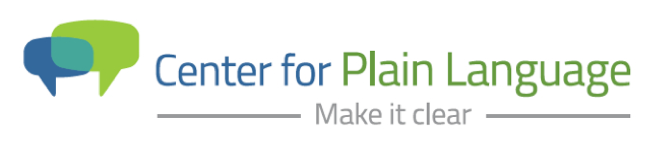 Renowned Design Strategist David Berman to Speak at ClearMark AwardsCenter for Plain Language holds annual celebration for plain language enthusiasts  WASHINGTON, DC, March 7, 2015— The Center for Plain Language has announced that renowned design strategist and author David Berman will be speaking at the 2016 ClearMark Awards banquet on Tuesday, May 10 at the National Press Club in Washington, D.C. David Berman is the author of Do Good Design: How Design Can Change Our World. David is an Invited Expert to the World Wide Web Consortium (W3C), the publishers of the Web Content Accessibility Guidelines (WCAG) for e-accessibility. His work includes award-winning projects in the application of plain language, typeface design, and the development of a system to republish the laws of Canada in plain writing and design. “We’re thrilled to have David Berman speak at the ClearMark Awards,” said Susan Kleimann, Center for Plain Language Chair. “He’s known as a ‘rock star’ for his brilliant presentations and deep insights into website design and accessibility issues. We are very excited to have him share his wisdom with plain language fans.”The ClearMark Awards recognize the best in clear communications written for consumers in English and Spanish by government, private companies and non-profits. Awards are given for Original Documents, Before-and-After Improvements, Websites, Multi-media and Legal Documents. This lively event also features the WonderMark Awards, which playfully expose the worst of bad writing.For more information and to register, visit Center for Plain Language 2016 ClearMark AwardsThe Center for Plain Language, a non-profit organization, supports those who use plain language, trains those who should use plain language, and urges people to demand plain language in all the documents they receive, read, and use. For more information and to become a member, visit www.centerforplainlanguage.org. Media Contact: Diane Chojnowski, diane@usability.org, 641-919-0385